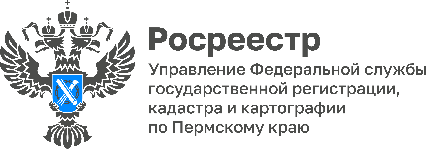 Разделить арестованную недвижимость: нельзя или можно? Росреестр разъясняет  В Управление Росреестра по Пермскому краю поступают обращения собственников о возможности раздела помещений, земельных участков при наличии актуальных запретов на объекты недвижимости в Едином государственном реестре недвижимости (ЕГРН).Как разделить недвижимость, если на нее наложен арест, рассказывает заместитель начальника отдела регистрации арестов Управления Наталья Кузнецова.- Чаще всего запрет регистрационных действий с недвижимым имуществом выносит суд в обеспечение иска по заявлению лиц, участвующих в деле, или судебный пристав-исполнитель в качестве меры принудительного исполнения решений судебных органов.Запрет устанавливается на распоряжение принадлежащим должнику имуществом. Также может быть установлен запрет на совершение регистрационных действий с имуществом.Наличие актуальных записей о запрете является препятствием дляосуществления регистрационных действий по разделу объекта недвижимости.Раздел объекта либо другие действия с недвижимостью возможны после отмены обеспечительных мер уполномоченным органом и прекращения записей о запрете в ЕГРН.Но собственник объекта может получить согласие на раздел объекта недвижимости с сохранением запретов в суде или у судебного пристава-исполнителя, который принял решение о запрете.При разделе объекта недвижимости актуальные записи о запрете будут перенесены на вновь образованные объекты.Об Управлении Росреестра по Пермскому краюУправление Федеральной службы государственной регистрации, кадастра и картографии (Росреестр) по Пермскому краю осуществляет функции по государственному кадастровому учету и государственной регистрации прав на недвижимое имущество и сделок с ним, государственного мониторинга земель, государственному надзору в области геодезии, картографии и земельному надзору, надзору за деятельностью саморегулируемых организаций кадастровых инженеров и арбитражных управляющих. Руководитель Управления Росреестра по Пермскому краю – Лариса Аржевитина.Контакты для СМИПресс-служба Управления Федеральной службы 
государственной регистрации, кадастра и картографии (Росреестр) по Пермскому краю+7 (342) 205-95-58 (доб. 3214, 3216, 3219)614990, г. Пермь, ул. Ленина, д. 66/2press@r59.rosreestr.ruhttp://rosreestr.gov.ru/ 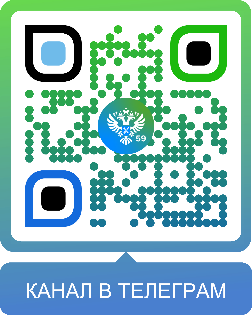 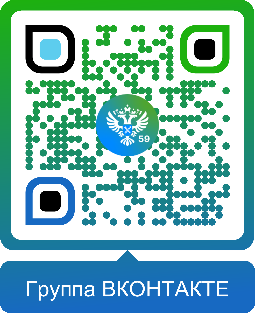 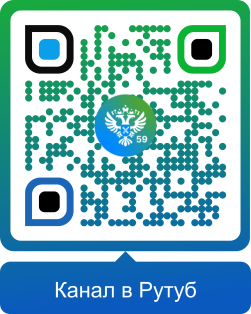 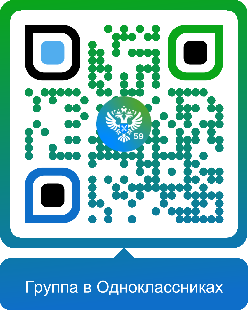 ВКонтакте:https://vk.com/rosreestr_59Телеграм:https://t.me/rosreestr_59Одноклассники:https://ok.ru/rosreestr59Рутуб:https://rutube.ru/channel/30420290